50. Основно училище „Васил Левски”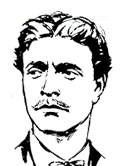 кв. Драгалевци, София ул. „Бела Дона” № 1 тел. 029671186,vlevski_50ou@abv.bgДЕКЛАРАЦИЯ Долуподписаният/ата .................................................................................................................			                 /име, презиме, фамилия на декларатора/родител/настойник на ................................................................................................................	…………………………………………………………………………………………………..,    /име, презиме, фамилия на детето/който/която е ученик/ученичка от……………клас в …………..………………………...……………………………………………………………………………………...........................                                          /наименование на училището, населено място, област/Основна информация за родителя/настойника:Адрес: ..........................................................................................................................................Телефон (мобилен телефон): .....................................................................................................E-mail адрес: ...............................................................................................................................Декларирам, че не желая  резултатите на сина ми/дъщеря ми от ………………. клас за учебната 2019/2020 година, да бъдат обявени публично.Дата: ............................                                                  Родител: ............................					/подпис/			                                                   Ученик: ............................					/подпис/